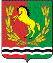 											       АДМИНИСТРАЦИЯ МУНИЦИПАЛЬНОГО ОБРАЗОВАНИЯ КИСЛИНСКИЙ СЕЛЬСОВЕТ  АСЕКЕЕВСКОГО  РАЙОНА  ОРЕНБУРГСКОЙ  ОБЛАСТИ П О С Т А Н О В Л Е Н И Е 02.04.2019                                 село Кисла                                                 № 16 -пОб отмене постановления  23-п от 28.12.2012 года «Об утверждении квалификационных требований для замещения должностей муниципальной службы в администрации Кислинского сельсовета»           На основании  экспертного заключения Государственно-правового управления аппарата Губернатора и Правительства Оренбургской области №21/78/2019 от 27.03.2019 года, руководствуясь Уставом муниципального образования Кислинский сельсовет Асекеевского района Оренбургской области, постановляю:           1. Постановление муниципального образования  Кислинский сельсовет Асекеевского района Оренбургской области №   23-п от 28.12.2012 года «Об утверждении квалификационных требований для замещения должностей муниципальной службы в администрации Кислинского сельсовета» отменить.2. Настоящее постановление вступает в силу  после его официального обнародования ( опубликования).Глава муниципального образования                                                           В.Л. АбрамовРазослано: прокурору района, специалисту администрации сельсовета,  в дело.